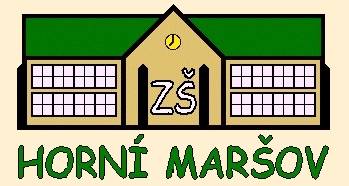 Základní škola a Mateřská škola Horní MaršovZÁSADY k přijetí dítěte k předškolnímu vzdělávání do Základní školy a Mateřské školy Horní Maršovpro školní rok 2024/2025O přijetí dítěte do mateřské školy, ve věku zpravidla od tří do šesti let, nejdříve však dítěte od dvou let, popř. o stanovení zkušebního pobytu dítěte, jehož délka nesmí přesáhnout 3 měsíce, rozhoduje v souladu s § 34 odst. 3 zákona č. 561/2004 Sb., ve znění pozdějších předpisů, ředitelka mateřské školy. I. Přijetí dítěte do Základní školy a Mateřské školy Horní Maršov v rámci „zápisu“ a) Obecné informace Po dohodě se zřizovatelem stanovuje ředitelka ZŠ a MŠ Horní Maršov termín a místo pro podání žádostí o přijetí dítěte k předškolnímu vzdělávání následujícím způsobem: Místem „zápisu“ jsou pro následující školní rok pracoviště MŠ (Malá ulička 89, Horní Maršov, boční vchod)Žádost lze podat osobně na ve čtvrtek 9. 5. 2024 od 13.00 do 16.00 hod. Obě třídy se naplňují do maximálního počtu 25 dětí. Počet může být snížen podle počtu přiznaných podpůrných opatření, která vyplynou z doporučení školského poradenského zařízení. O přijetí dítěte v rámci „zápisu“ nerozhoduje datum podání ani pořadí podaných žádostí.b) Kritéria pro přijetí dítěte do ZŠ a MŠ Horní Maršov    Ředitelka Základní školy a Mateřské školy a zástupkyně ředitelky pro mateřskou školu, jejíž činnost vykonává Mateřská škola Horní Maršov, stanovila následující kritéria, podle kterých bude postupovat při rozhodování o přijetí dítěte k předškolnímu vzdělávání v mateřské škole v případech, kdy počet žádostí podaných zákonnými zástupci dětí o přijetí překročí stanovenou kapacitu maximálního počtu dětí pro mateřskou školu:Do Mateřské školy Horní Maršov budou přednostně přijímány:
1) Děti, které do 31. 8. 2024 dosáhnou nejméně 5. roku věku a které mají trvalý pobyt v příslušném spádovém obvodu (podle věku od nejstaršího po nejmladší), u cizinců místo pobytu.2) Děti, které do 31. 8. 2024 dosáhnou nejméně 3. roku věku a které mají trvalý pobyt v příslušném spádovém obvodu (podle věku od nejstaršího po nejmladší).3) Děti, které do 31. 8. 2024 dosáhnou 5. roku věku, i když nemají bydliště v příslušném spádovém obvodu.4) Děti, které do 31. 8. 2024 dosáhnou 3. roku (podle věku od nejstaršího po nejmladší).5) Děti, jejichž sourozenec se bude v mateřské škole dále vzdělávat ve školním roce 2024/2024 (podle věku od nejstaršího po nejmladší).   Při rozhodování o přijetí dítěte k předškolnímu vzdělávání v mateřské škole bude ředitelka Základní školy a Mateřské školy brát v úvahu důležitost jednotlivých kritérií ve výše uvedeném pořadí 1) až 5).  Žadatelé nepřijatých dětí obdrží po vyhodnocení „zápisu“ písemné rozhodnutí o nepřijetí dítěte k předškolnímu vzdělávání v Mateřské škole Horní Maršov. II. Přijetí dítěte do Mateřské školy, v průběhu školního roku - mimo „zápis“ V případě, že nebude překročen maximální počet dětí na třídu, resp. nebudou porušeny bezpečnostní a hygienické normy v souvislosti s naplněností jednotlivých pracovišť, může být dítě přijato k předškolnímu vzdělávání i mimo „zápis“, tj. v průběhu školního roku 2024/2025. Účinnost: od 1. 2. 2024V Horním Maršově dne 1. 2. 2024Vypracovala: Mgr. Eva Hloušková – ředitelka ZŠ a MŠ Horní Maršov 